	1. KUŽELKÁŘSKÁ LIGA DOROSTU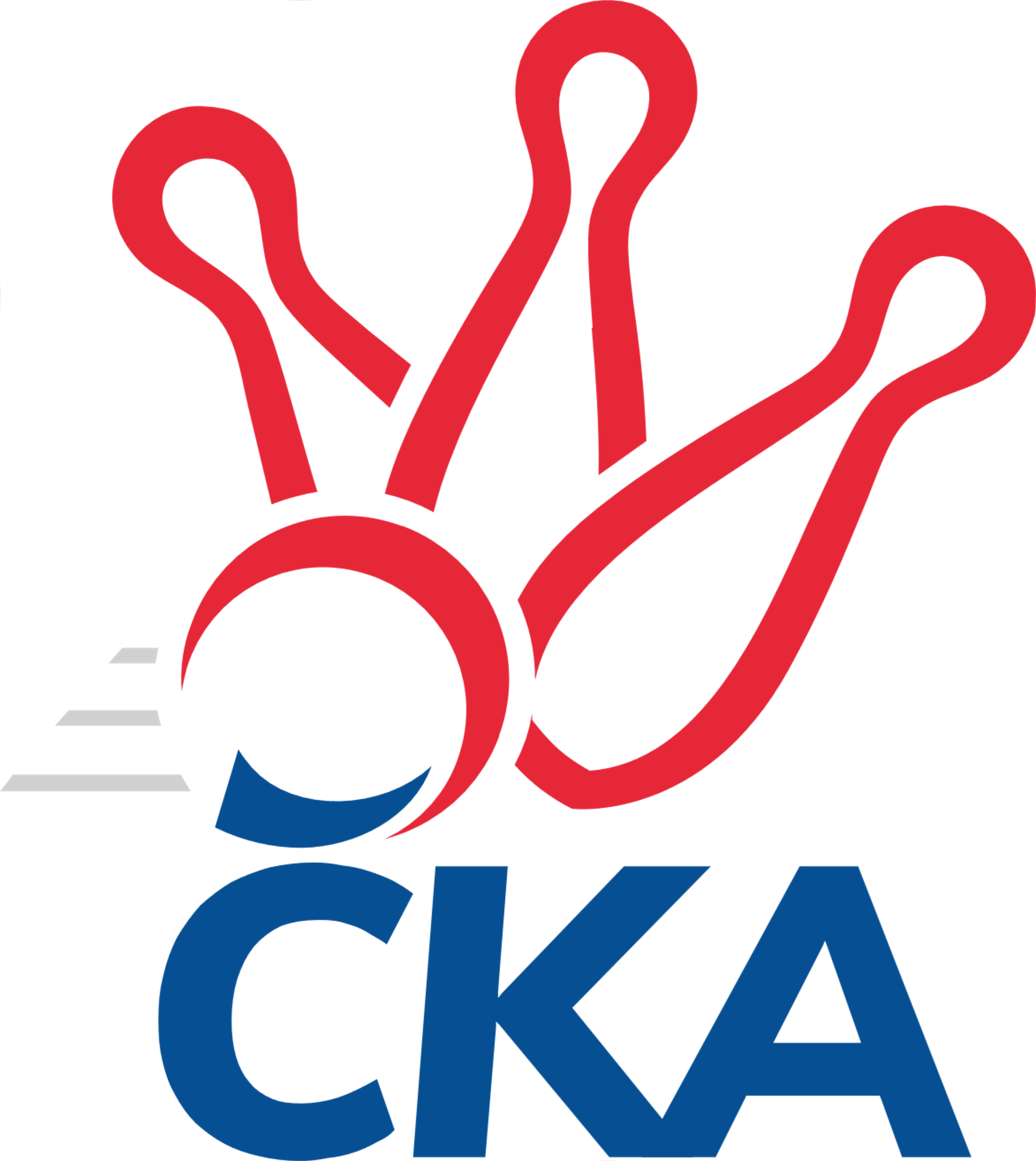 Č. 7Ročník 2019/2020	3.11.2019Nejlepšího výkonu v tomto kole: 1715 dosáhlo družstvo: TJ Slovan Kamenice nad Lipou1.KLD C 2019/2020Výsledky 7. kolaSouhrnný přehled výsledků:TJ Slovan Kamenice nad Lipou	- KK Hilton Sezimovo Ústí 	2:0	1715:1641		3.11.KK Lokomotiva Tábor	- TJ Centropen Dačice	0:2	1602:1610		3.11.KK PSJ Jihlava	- TJ Jiskra Nová Bystřice	2:0	1643:1552		3.11.Tabulka družstev:	1.	TJ Lokomotiva Č. Velenice	6	5	0	1	10 : 2 	 	 1641	10	2.	TJ Slovan Kamenice nad Lipou	6	4	0	2	8 : 4 	 	 1664	8	3.	KK PSJ Jihlava	6	4	0	2	8 : 4 	 	 1652	8	4.	KK Hilton Sezimovo Ústí	6	3	0	3	6 : 6 	 	 1604	6	5.	KK Lokomotiva Tábor	6	2	0	4	4 : 8 	 	 1592	4	6.	TJ Centropen Dačice	6	2	0	4	4 : 8 	 	 1584	4	7.	TJ Jiskra Nová Bystřice	6	1	0	5	2 : 10 	 	 1559	2Podrobné výsledky kola:	 TJ Slovan Kamenice nad Lipou	1715	2:0	1641	KK Hilton Sezimovo Ústí 	Lukáš Dúška	158 	 141 	 167 	136	602 	  	 510 	 131	133 	 104	142	Thea Petrů	Jan Škrampal	140 	 145 	 140 	128	553 	  	 602 	 152	154 	 135	161	Jan Novák	Kamila Jirsová	134 	 130 	 135 	161	560 	  	 529 	 135	127 	 129	138	Patrik Berka	Barbora Švédová	131 	 137 	 129 	139	536 	  	 0 	 	0 	 0		nikdo nenastoupilrozhodčí: Petr ŠindelářNejlepšího výkonu v tomto utkání: 602 kuželek dosáhli: Lukáš Dúška, Jan Novák	 KK Lokomotiva Tábor	1602	0:2	1610	TJ Centropen Dačice	Šárka Aujezdská	115 	 119 	 135 	122	491 	  	 533 	 136	129 	 128	140	Veronika Brtníková	Jolana Jelínková	146 	 137 	 165 	116	564 	  	 564 	 145	132 	 147	140	Klára Křížová	Martin Hlaváč	127 	 105 	 112 	118	462 	  	 513 	 114	142 	 135	122	Tereza Křížová	Martin Jinda	161 	 135 	 115 	136	547 	  	 504 	 119	130 	 130	125	Jan Neuvirtrozhodčí: Nejlepšího výkonu v tomto utkání: 564 kuželek dosáhli: Jolana Jelínková, Klára Křížová	 KK PSJ Jihlava	1643	2:0	1552	TJ Jiskra Nová Bystřice	Martin Čopák	132 	 143 	 132 	140	547 	  	 522 	 149	124 	 119	130	Tomáš Kopáček	Matyáš Stránský	138 	 109 	 140 	136	523 	  	 481 	 118	112 	 142	109	František Šotola	Lukáš Novák	143 	 142 	 150 	138	573 	  	 489 	 122	121 	 118	128	Karolína Filakovská	Tomáš Dejmek	137 	 126 	 130 	120	513 	  	 541 	 138	133 	 132	138	Petra Mertlovározhodčí: Jakub ČopákNejlepší výkon utkání: 573 - Lukáš NovákPořadí jednotlivců:	jméno hráče	družstvo	celkem	plné	dorážka	chyby	poměr kuž.	Maximum	1.	Lukáš Novák 	KK PSJ Jihlava	571.58	373.3	198.3	1.7	4/4	(589)	2.	Lukáš Dúška 	TJ Slovan Kamenice nad Lipou	566.92	386.5	180.4	4.7	4/4	(602)	3.	Jan Novák 	KK Hilton Sezimovo Ústí 	564.08	374.3	189.8	3.8	4/4	(602)	4.	Jiří Novotný 	TJ Lokomotiva Č. Velenice	556.67	368.7	188.0	4.4	4/4	(620)	5.	Klára Křížová 	TJ Centropen Dačice	554.92	372.6	182.3	5.9	4/4	(567)	6.	Jan Škrampal 	TJ Slovan Kamenice nad Lipou	552.58	365.0	187.6	5.8	4/4	(588)	7.	Martin Jinda 	KK Lokomotiva Tábor	545.25	366.3	179.0	6.9	4/4	(562)	8.	David Schober  ml.	TJ Slovan Kamenice nad Lipou	543.67	354.0	189.7	4.7	3/4	(564)	9.	David Holý 	TJ Lokomotiva Č. Velenice	542.33	364.4	177.9	6.5	4/4	(578)	10.	Barbora Švédová 	TJ Slovan Kamenice nad Lipou	540.67	376.7	164.0	7.8	3/4	(574)	11.	Tomáš Dejmek 	KK PSJ Jihlava	535.83	366.8	169.0	8.8	3/4	(563)	12.	Filip Mikuláštík 	KK Hilton Sezimovo Ústí 	533.00	367.7	165.3	10.3	3/4	(538)	13.	Matyáš Stránský 	KK PSJ Jihlava	529.58	356.8	172.8	4.8	4/4	(560)	14.	Lukáš Holý 	TJ Lokomotiva Č. Velenice	525.17	347.5	177.7	6.3	4/4	(572)	15.	Anna Večeřová 	TJ Lokomotiva Č. Velenice	523.00	357.3	165.8	9.7	4/4	(571)	16.	Veronika Brtníková 	TJ Centropen Dačice	522.67	353.9	168.8	7.6	4/4	(556)	17.	Jolana Jelínková 	KK Lokomotiva Tábor	522.56	355.6	167.0	10.3	3/4	(564)	18.	Petra Mertlová 	TJ Jiskra Nová Bystřice	522.42	356.8	165.6	6.1	4/4	(552)	19.	Martin Čopák 	KK PSJ Jihlava	522.17	360.0	162.2	8.5	4/4	(553)	20.	Tomáš Kopáček 	TJ Jiskra Nová Bystřice	520.33	350.4	169.9	5.3	4/4	(542)	21.	Šárka Aujezdská 	KK Lokomotiva Tábor	519.50	353.0	166.5	9.0	4/4	(585)	22.	Thea Petrů 	KK Hilton Sezimovo Ústí 	506.92	345.7	161.3	6.3	4/4	(527)	23.	Jan Neuvirt 	TJ Centropen Dačice	502.42	351.3	151.1	10.6	4/4	(569)	24.	Karolína Filakovská 	TJ Jiskra Nová Bystřice	501.75	349.9	151.9	11.5	4/4	(555)	25.	Tereza Křížová 	TJ Centropen Dačice	497.33	354.0	143.3	8.0	3/4	(516)	26.	František Šotola 	TJ Jiskra Nová Bystřice	496.00	346.2	149.8	12.1	4/4	(515)		Kamila Jirsová 	TJ Slovan Kamenice nad Lipou	553.00	360.3	192.7	5.3	1/4	(560)		Jaroslav Nedoma 	KK PSJ Jihlava	532.00	364.5	167.5	9.5	2/4	(533)		Patrik Berka 	KK Hilton Sezimovo Ústí 	527.33	374.3	153.0	10.2	2/4	(568)		Michal Baudyš 	TJ Jiskra Nová Bystřice	527.00	369.0	158.0	8.0	1/4	(527)		Martin Hlaváč 	KK Lokomotiva Tábor	519.83	352.3	167.5	9.2	2/4	(542)		Darja Novotná 	TJ Slovan Kamenice nad Lipou	505.00	350.0	155.0	9.0	1/4	(505)		Jakub Stuchlík 	TJ Centropen Dačice	501.50	358.5	143.0	14.0	2/4	(527)		Lukáš Bambula 	TJ Slovan Kamenice nad Lipou	483.00	319.0	164.0	7.0	1/4	(483)		Vít Beranovský 	TJ Centropen Dačice	481.00	339.0	142.0	19.0	1/4	(481)		Marie Myslivcová 	KK Lokomotiva Tábor	476.00	325.0	151.0	9.0	1/4	(476)Sportovně technické informace:Starty náhradníků:registrační číslo	jméno a příjmení 	datum startu 	družstvo	číslo startu25358	Tereza Křížová	03.11.2019	TJ Centropen Dačice	3x
Hráči dopsaní na soupisku:registrační číslo	jméno a příjmení 	datum startu 	družstvo	Program dalšího kola:8. kolo10.11.2019	ne	10:00	TJ Slovan Kamenice nad Lipou - TJ Lokomotiva Č. Velenice	10.11.2019	ne	10:00	KK Lokomotiva Tábor - KK Hilton Sezimovo Ústí 	10.11.2019	ne	10:00	KK PSJ Jihlava - TJ Centropen Dačice	Nejlepší šestka kola - absolutněNejlepší šestka kola - absolutněNejlepší šestka kola - absolutněNejlepší šestka kola - absolutněNejlepší šestka kola - dle průměru kuželenNejlepší šestka kola - dle průměru kuželenNejlepší šestka kola - dle průměru kuželenNejlepší šestka kola - dle průměru kuželenNejlepší šestka kola - dle průměru kuželenPočetJménoNázev týmuVýkonPočetJménoNázev týmuPrůměr (%)Výkon4xLukáš DúškaKamenice n. L.6024xLukáš NovákJihlava109.815734xJan NovákSezimovo Ústí6024xJan NovákSezimovo Ústí109.226024xLukáš NovákJihlava5734xLukáš DúškaKamenice n. L.109.226024xKlára KřížováDačice5644xKlára KřížováDačice108.125641xJolana JelínkováTábor5641xJolana JelínkováTábor108.125641xKamila JirsováKamenice n. L.5602xMartin JindaTábor104.87547